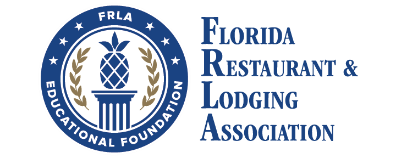 EDIBLE CENTERPIECE COMPETITION                          Saturday, March 4, 2023 Team No.Table No.Start TimeJudging TimeJudges FeedbackStation Clean-Upand Critique9A9:0010:0010:0010:1011B9:1010:1010:1010:208C9:2010:2010:2010:3026D9:3010:3010:3010:4012E9:4010:4010:4010:5017F9:5010:5010:5011:00G10:0011:0011:0011:1014H10:1011:1011:1011:2013I10:2011:2011:2011:3028J10:3011:3011:3011:4010K10:4011:4011:4011:507L10:5011:5011:5012:0022A1:302:302:302:4018B1:402:402:402:5031C1:502:502:503:0019D2:003:003:003:1033E2:103:103:103:2024F2:203:203:203:3036G2:303:303:303:406H2:403:403:403:5034I2:503:503:504:0025J3:004:004:004:101K3:104:104:104:2030L3:204:204:204:30